MEETING MINUTES18th GSA Council Meeting2. Attendees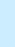 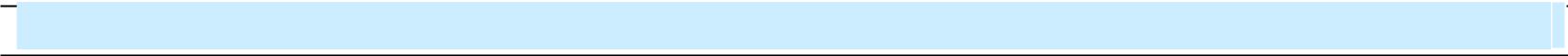 Council Members: Uttkarsh Goel ,(President), Vinayak Kohli (VP Academic Affairs and External relations), Sumaiya Nazneen(VP finance)Management Members: Dr. Barbara Van IngenMeeting:18th GSA Council MeetingDate of Meeting:February 14, 2019Time:10 1:30pm-2:30pm1:30pm-2:30pmMinutes Prepared By:GSA SecretaryLocation:HA 206HA 2061. Meeting Objective3. Agenda and Notes, Decisions, Issues3. Agenda and Notes, Decisions, IssuesTopicDiscussionFinance IssuesPresident opened the session with the discussion of finance issuesVP Finance shared with the council that the new bank account for GSA has been opened on 13th February, 2019VP Finance also shared the GSA insurance will be bought from first week of May for a fiscal year including directors insurance for the new councilThe session was moved to the next discussion of the election process coming upElection IssuesPresident shared with the council that there would be no funding available for nomination processSecretary pointed out that election policy has been sent to the active members of GSAPresident mentioned an email will be sent regarding the same for no conflictsSecretary further shared the by-election policy and the council agreed to provide comments in the next scheduled meetingThe session was moved to the next discussionOther IssuesSecretary asked the council for a Holi party meeting which was further decided to be held on 25th FebruarySecretary further shared an opportunity for funding in research and projects forwarded by CIARDr. Barbara further asked the GSA fees referendum statusThe council acknowledged and to be discussed in next meetingDr. Barbara further shared an Up standard training being held to empower students towards community against sexual violencePresident presented a proposition of a transition of council dinner and inviting all GSA membersVP Finance shared it has to be budgeted and must be planned once finance in GSA is stabilized after transferring funds to GSA from Concordia Finance department